COMMUNICATION PLAN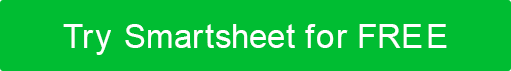 StakeholderPower / interestKey interest & issuesCommunication vehicleFrequencyComments